Дорогие родители!Мамы и папы, конечно,  всегда мечтают видеть своего ребенка в кампании с Дедом Морозом самым красивым, смышленым и умелым. Мы разделяем с Вами эти желания и предлагаем Вам осуществить их наилучшим образом. Именно поэтому мы не  ограничиваем  Вас в выборе новогоднего костюма,  сделайте это, исходя из Ваших предпочтений  произвольно. Но обратите внимание на некоторые                                                    требования, которым должен соответствовать детский наряд:Костюм должен быть не только нарядным, но и удобнымДлина платья для девочки не может быть ниже щиколотки (нельзя в пол)Без шлейфаБез колец, придающих пышность юбкеИзбегайте тёплых тканей (плюш, велюр)Недопустимы маски, закрывающие лицо ребенкаНа ногах у всех детей будут чешки или балетки (заранее постирать, можно украсить мишурой, блёстками)Просим отнестись к этим требованиям с должным вниманием и пониманием, т.к. они направлены на удобство и безопасность наших детей.  О взрослых:На ногах у родителей обязательно сменная обувь, т.к. бахилы протекают, и уличная обувь в зале оставляет мокрые грязные следы, по которым пойдут дети в тряпичных балетках. Нам будет приятно, если зритель в зале  будет тоже красив и эстетичен, без шапок (даже если это дорогие дамы) и без верхней дежды.Еще одно обстоятельство просим иметь в виду: в нашем саду музыкальный зал не изобилует большим количеством квадратных метров, поэтому на одного ребенка мы приглашаем одного взрослого, остальные же члены семьи смогут порадоваться успехам малыша на фото и видео материалах, которые Вы сможете сделать на празднике.Если Ваше чадо предпочло на празднике не находится отдельно от Вас, а ему важно быть с Вами вместе, мы убедительно просим не препятствовать естественным желанием маленького артиста, позвольте ему быть с Вами, будьте готовы к тому, что Вам, возможно, понадобиться  вместе с дочкой/сыночком встать в хоровод или игру. Сделаем этот Новый Год для наших ребят по-настоящему радостным и счастливым вместе.С наилучшими пожеланиями,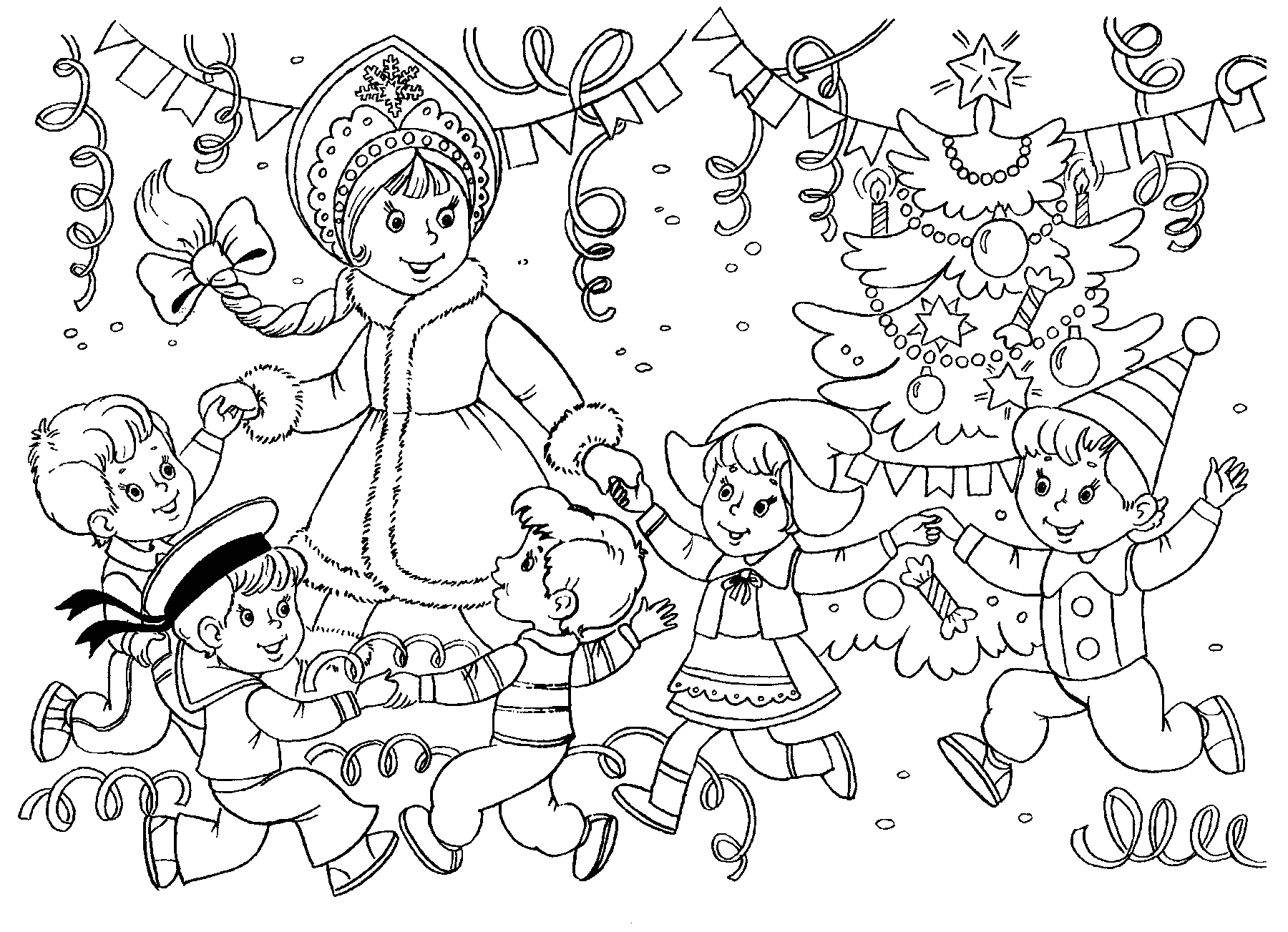                                                                                                                                                      музыкальный руководитель                                                                                                                                                              Ксения Александровна Ковбас 